ЗАКОНРЕСПУБЛИКИ МОРДОВИЯО ПРОТИВОДЕЙСТВИИ КОРРУПЦИИ В РЕСПУБЛИКЕ МОРДОВИЯПринятГосударственным СобраниемРеспублики Мордовия5 июня 2007 годаНастоящий Закон в соответствии с Федеральным законом от 25 декабря 2008 года N 273-ФЗ "О противодействии коррупции", иными нормативными правовыми актами Российской Федерации в области противодействия коррупции определяет задачи и организационные основы деятельности государственных органов Республики Мордовия в области противодействия коррупции в пределах их полномочий, устанавливает комплекс мер по противодействию коррупции, в том числе контроль за соблюдением законодательства в области противодействия коррупции в системе местного самоуправления в Республике Мордовия.(преамбула в ред. Закона РМ от 30.06.2017 N 48-З)Статья 1. Правовое регулирование отношений в сфере противодействия коррупции в Республике МордовияПравовое регулирование отношений в сфере противодействия коррупции в Республике Мордовия осуществляется в соответствии с Конституцией Российской Федерации, федеральными законами и иными нормативными правовыми актами Российской Федерации, Конституцией Республики Мордовия, настоящим Законом, иными законами и нормативными правовыми актами Республики Мордовия.Статья 2. Задачи государственных органов Республики Мордовия в области противодействия коррупцииЗадачами государственных органов Республики Мордовия в области противодействия коррупции являются:1) устранение причин, порождающих коррупцию;2) противодействие условиям, способствующим ее проявлению;3) вовлечение гражданского общества в реализацию антикоррупционной политики;4) формирование нетерпимости по отношению к коррупционным действиям.Статья 3. Организационные основы противодействия коррупции1. Глава Республики Мордовия:1) организует взаимодействие и координацию деятельности исполнительных органов государственной власти Республики Мордовия и территориальных органов федеральных органов исполнительной власти в области противодействия коррупции;2) создает механизмы взаимодействия исполнительных органов государственной власти Республики Мордовия с общественными и парламентскими комиссиями по вопросам противодействия коррупции, а также с гражданами и институтами гражданского общества;3) образует консультативно-совещательные и (или) координационные органы по вопросам противодействия коррупции.2. Органы государственной власти и иные государственные органы Республики Мордовия осуществляют противодействие коррупции в пределах своих полномочий.3. Утратил силу. - Закон РМ от 30.06.2017 N 48-З.Статья 4. Предупреждение коррупционных правонарушенийПредупреждение коррупционных правонарушений осуществляется путем применения следующих мер:1) разработка и реализация планов (программ) органов государственной власти и иных государственных органов в области противодействия коррупции;2) антикоррупционная экспертиза правовых актов и их проектов;3) антикоррупционный мониторинг;4) антикоррупционные образование и пропаганда;5) оказание государственной поддержки формированию и деятельности общественных объединений, создаваемых в целях противодействия коррупции;6) развитие институтов общественного контроля за соблюдением федерального законодательства и законодательства Республики Мордовия о противодействии коррупции.(пп. 6 в ред. Закона РМ от 24.06.2014 N 55-З)7) контроль за соблюдением законодательства в области противодействия коррупции в системе местного самоуправления в Республике Мордовия.(пп. 7 введен Законом РМ от 30.06.2017 N 48-З)Статья 4-1. План (программа) государственного органа в области противодействия коррупции(введена Законом РМ от 10.07.2009 N 47-З)1. План (программа) государственного органа в области противодействия коррупции - разработанный с учетом особенностей деятельности органа государственной власти и иного государственного органа Республики Мордовия комплекс мер, направленных на реализацию единой государственной политики в области противодействия коррупции.2. Разработка и принятие планов (программ) в области противодействия коррупции осуществляются Государственным Собранием Республики Мордовия, Главой Республики Мордовия, Правительством Республики Мордовия, исполнительными органами государственной власти и иными государственными органами Республики Мордовия в пределах своих полномочий.Статья 5. Антикоррупционная экспертиза правовых актов и их проектов1. Антикоррупционная экспертиза правовых актов и их проектов имеет целью выявление и устранение несовершенства правовых норм, которые повышают вероятность коррупционных действий.2. Решение о проведении антикоррупционной экспертизы действующего закона принимается Главой Республики Мордовия или Государственным Собранием Республики Мордовия. Антикоррупционная экспертиза действующего закона Республики Мордовия осуществляется в порядке, установленном законом Республики Мордовия.3. Антикоррупционная экспертиза проекта закона Республики Мордовия осуществляется в порядке, установленном законом Республики Мордовия.4. Решение о проведении антикоррупционной экспертизы правовых актов Главы Республики Мордовия, Правительства Республики Мордовия и иных исполнительных органов государственной власти Республики Мордовия принимается соответственно Главой Республики Мордовия, Правительством Республики Мордовия, руководителем исполнительного органа государственной власти Республики Мордовия.5. Антикоррупционная экспертиза проектов правовых актов Главы Республики Мордовия, Правительства Республики Мордовия и иных исполнительных органов государственной власти Республики Мордовия осуществляется в порядке, определяемом Главой Республики Мордовия.6. По инициативе общественных объединений, а также физических и юридических лиц может быть проведена общественная (независимая) антикоррупционная экспертиза правовых актов и их проектов. Материалы общественной (независимой) антикоррупционной экспертизы носят рекомендательный характер.Статья 6. Антикоррупционный мониторинг1. Антикоррупционный мониторинг включает в себя мониторинг коррупции, коррупциогенных факторов и мер антикоррупционной политики.2. Мониторинг коррупции и коррупциогенных факторов проводится в целях обеспечения разработки и реализации антикоррупционных планов (программ) путем анализа документов, проведения опросов и экспериментов, обработки, оценки и интерпретации данных о проявлениях коррупции.3. Мониторинг мер реализации антикоррупционной политики проводится в целях обеспечения оценки эффективности таких мер, в том числе реализуемых посредством антикоррупционных программ, и осуществляется путем наблюдения результатов применения мер предупреждения, пресечения коррупции; анализа и оценки полученных в результате такого наблюдения данных; разработки прогнозов будущего состояния и тенденций развития соответствующих мер.4. Решение о проведении мониторинга принимается Главой Республики Мордовия, Государственным Собранием Республики Мордовия, Правительством Республики Мордовия.Статья 7. Антикоррупционная пропаганда1. Антикоррупционная пропаганда представляет собой целенаправленную деятельность редакций средств массовой информации, координируемую и стимулируемую системой государственных заказов и грантов, содержанием которой является просветительская работа в обществе по вопросам противостояния коррупции в любых ее проявлениях, воспитание у населения чувства гражданской ответственности за судьбу реализуемых антикоррупционных планов (программ), укрепление доверия к власти.2. Организация антикоррупционной пропаганды возлагается на исполнительный орган государственной власти Республики Мордовия, уполномоченный Правительством Республики Мордовия в сфере печати и информации, и осуществляется им в соответствии с Законом Российской Федерации "О средствах массовой информации" и другими нормативными правовыми актами Российской Федерации, регулирующими отношения по получению и распространению массовой информации, во взаимодействии со всеми другими субъектами антикоррупционной политики.Статья 8. Оказание государственной поддержки формированию и деятельности общественных объединений, создаваемых в целях противодействия коррупции1. Государственная поддержка формированию и деятельности общественных объединений, создаваемых на территории Республики Мордовия в целях противодействия коррупции, представляет собой совокупность организационных, организационно-технических, правовых, экономических и иных мер, направленных на укрепление и развитие общественных объединений и некоммерческих организаций, имеющих и реализующих в качестве уставных целей и задач противодействие коррупции.2. Государственная поддержка формированию и деятельности общественных объединений, создаваемых в целях противодействия коррупции в государственных органах, регулируется законодательством Республики Мордовия.Статья 8-1. Установление запретов, ограничений и правил служебного поведения для работников государственных казенных учреждений Республики Мордовия(введена Законом РМ от 24.06.2014 N 55-З)1. Работники государственных казенных учреждений Республики Мордовия, созданных для выполнения задач, поставленных перед федеральными государственными органами, наделенные полномочиями по контролю и (или) надзору за деятельностью юридических и физических лиц, не находящихся от них в служебной зависимости, а также полномочиями по составлению протоколов об административных правонарушениях, не вправе:(в ред. Закона РМ от 10.08.2022 N 52-З)1) участвовать на платной основе в деятельности органа управления коммерческой организацией, за исключением случаев, установленных федеральным законом;2) осуществлять предпринимательскую деятельность;3) получать в связи с исполнением должностных обязанностей вознаграждения от физических и юридических лиц (подарки, денежное вознаграждение, ссуды, услуги, оплату развлечений, отдыха, транспортных расходов и иные вознаграждения). Подарки, полученные в связи с протокольными мероприятиями, со служебными командировками и с другими официальными мероприятиями, признаются собственностью Республики Мордовия и передаются по акту в государственный орган Республики Мордовия, в ведении которого находится учреждение. Работник учреждения, сдавший подарок, полученный им в связи с протокольными мероприятиями, служебными командировками и другими официальными мероприятиями, может его выкупить в порядке, устанавливаемом Правительством Республики Мордовия.2. Работники государственных казенных учреждений Республики Мордовия, указанные в пункте 1 настоящей статьи, обязаны:1) уведомлять работодателя, органы прокуратуры или другие государственные органы об обращении к ним каких-либо лиц в целях склонения к совершению коррупционных правонарушений;2) сообщать работодателю о возникновении личной заинтересованности при исполнении должностных обязанностей, которая приводит или может привести к конфликту интересов;3) принимать меры по недопущению любой возможности возникновения конфликта интересов в порядке, установленном статьей 11 Федерального закона от 25 декабря 2008 года N 273-ФЗ "О противодействии коррупции".Порядок уведомления работодателя о фактах обращения в целях склонения работника государственного казенного учреждения, указанного в пункте 1 настоящей статьи, к совершению коррупционных правонарушений, перечень сведений, содержащихся в уведомлениях, организация проверки этих сведений и порядок регистрации уведомлений, а также порядок уведомления работодателя о возникновении личной заинтересованности при исполнении должностных обязанностей, которая приводит или может привести к конфликту интересов, устанавливаются работодателем в соответствии с нормативными правовыми актами Российской Федерации.(п. 2 введен Законом РМ от 10.08.2022 N 52-З)Статья 8-2. Меры по предупреждению коррупции в государственных учреждениях Республики Мордовия и государственных унитарных предприятиях Республики Мордовия(введена Законом РМ от 02.09.2019 N 64-З)1. Руководители государственных учреждений Республики Мордовия и государственных унитарных предприятий Республики Мордовия обязаны разрабатывать и принимать меры по предупреждению коррупции.2. К мерам по предупреждению коррупции в государственных учреждениях Республики Мордовия и государственных унитарных предприятиях Республики Мордовия относятся:1) определение подразделений или должностных лиц, ответственных за профилактику коррупционных и иных правонарушений;2) сотрудничество государственного учреждения Республики Мордовия и государственного унитарного предприятия Республики Мордовия с правоохранительными органами;3) разработка и внедрение в практику стандартов и процедур, направленных на обеспечение добросовестной работы государственного учреждения Республики Мордовия, государственного унитарного предприятия Республики Мордовия;4) принятие кодекса этики и служебного поведения работников государственного учреждения Республики Мордовия, государственного унитарного предприятия Республики Мордовия;5) предотвращение и урегулирование конфликта интересов;6) недопущение составления неофициальной отчетности и использования поддельных документов.Статья 9. Совещательные и экспертные органы1. Органы государственной власти и иные государственные органы могут создавать совещательные и экспертные органы из числа представителей органов государственной власти и иных государственных органов, общественных объединений, научных, образовательных учреждений и иных организаций и лиц, специализирующихся на изучении проблем коррупции.2. Полномочия, порядок формирования и деятельности совещательных и экспертных органов, их персональный состав утверждаются соответствующими органами государственной власти, при которых они создаются.Статья 10. Порядок предоставления гражданином, претендующим на замещение муниципальной должности, должности главы местной администрации по контракту, сведений о своих доходах, об имуществе и обязательствах имущественного характера, а также сведений о доходах, об имуществе и обязательствах имущественного характера своих супруги (супруга) и несовершеннолетних детей(в ред. Закона РМ от 30.06.2017 N 48-З)1. Если иное не установлено федеральным законом, гражданин, претендующий на замещение муниципальной должности, должности главы местной администрации по контракту, при подаче документов на замещение должности представляет Главе Республики Мордовия в порядке, установленном пунктом 3 настоящей статьи, сведения о своих доходах, об имуществе и обязательствах имущественного характера, а также сведения о доходах, об имуществе и обязательствах имущественного характера своих супруги (супруга) и несовершеннолетних детей, содержащие:(в ред. Закона РМ от 28.04.2023 N 19-З)1) сведения о своих доходах, полученных от всех источников (включая доходы по прежнему месту работы или месту замещения выборной должности, пенсии, пособия, иные выплаты) за календарный год, предшествующий году подачи документов для замещения муниципальной должности, должности главы местной администрации по контракту, а также сведения об имуществе, принадлежащем ему на праве собственности, и о своих обязательствах имущественного характера по состоянию на первое число месяца, предшествующего месяцу подачи документов для замещения муниципальной должности, должности главы местной администрации по контракту (на отчетную дату);2) сведения о доходах супруги (супруга) и несовершеннолетних детей, полученных от всех источников (включая заработную плату, пенсии, пособия, иные выплаты) за календарный год, предшествующий году подачи гражданином документов для замещения муниципальной должности, должности главы местной администрации по контракту, а также сведения об имуществе, принадлежащем им на праве собственности, и об их обязательствах имущественного характера по состоянию на первое число месяца, предшествующего месяцу подачи гражданином документов для замещения муниципальной должности, должности главы местной администрации по контракту (на отчетную дату).2. В случае, если гражданин, претендующий на замещение муниципальной должности, должности главы местной администрации по контракту, обнаружил, что в представленных им сведениях о доходах, об имуществе и обязательствах имущественного характера не отражены или не полностью отражены какие-либо сведения либо имеются ошибки, он вправе представить уточненные сведения в течение одного месяца со дня представления сведений.3. Лица, претендующие на замещение муниципальной должности, должности главы местной администрации по контракту, направляют сведения, указанные в пунктах 1 и 2 настоящей статьи, в уполномоченное органом местного самоуправления структурное подразделение (далее - уполномоченное подразделение) или уполномоченному органом местного самоуправления должностному лицу (далее - должностное лицо) по форме справки, утвержденной Указом Президента Российской Федерации от 23 июня 2014 года N 460 "Об утверждении формы справки о доходах, расходах, об имуществе и обязательствах имущественного характера и внесении изменений в некоторые акты Президента Российской Федерации", с использованием специального программного обеспечения "Справки БК" в бумажном и электронном виде.Уполномоченное подразделение, должностное лицо проводят сбор сведений, указанных в пунктах 1 и 2 настоящей статьи, и обеспечивают представление данных сведений Главе Республики Мордовия в электронном виде путем направления в Администрацию Главы Республики Мордовия и Правительства Республики Мордовия файла в формате "XSB" (.xsb) на электронном носителе (CD-R), в течение 5 рабочих дней со дня их представления.(в ред. Закона РМ от 11.03.2021 N 7-З)Подлинники сведений в форме справки, утвержденной Указом Президента Российской Федерации от 23 июня 2014 года N 460 "Об утверждении формы справки о доходах, расходах, об имуществе и обязательствах имущественного характера и внесении изменений в некоторые акты Президента Российской Федерации", представленных гражданином, претендующим на замещение муниципальной должности, должности главы местной администрации по контракту, приобщаются к документам, представляемым для участия в конкурсе.Статья 11. Порядок предоставления лицом, замещающим муниципальную должность, должность главы местной администрации по контракту, сведений о своих доходах, расходах, об имуществе и обязательствах имущественного характера, а также сведений о доходах, расходах, об имуществе и обязательствах имущественного характера своих супруги (супруга) и несовершеннолетних детей(в ред. Закона РМ от 10.08.2022 N 52-З)1. Если иное не установлено федеральным законом, лицо, замещающее муниципальную должность, должность главы местной администрации по контракту, ежегодно не позднее 30 апреля года, следующего за отчетным, представляет Главе Республики Мордовия в порядке, установленном пунктом 5 настоящей статьи, сведения о своих доходах, расходах, об имуществе и обязательствах имущественного характера, а также сведения о доходах, расходах, об имуществе и обязательствах имущественного характера своих супруги (супруга) и несовершеннолетних детей, содержащие:(в ред. Закона РМ от 28.04.2023 N 19-З)1) сведения о своих доходах, полученных за отчетный период (с 1 января по 31 декабря) от всех источников (включая денежное вознаграждение, пенсии, пособия, иные выплаты), а также сведения об имуществе, принадлежащем ему на праве собственности, и о своих обязательствах имущественного характера по состоянию на конец отчетного периода;2) сведения о доходах супруги (супруга) и несовершеннолетних детей, полученных за отчетный период (с 1 января по 31 декабря) от всех источников (включая заработную плату, пенсии, пособия, иные выплаты), а также сведения об имуществе, принадлежащем им на праве собственности, и об их обязательствах имущественного характера по состоянию на конец отчетного периода;3) сведения о своих расходах, а также о расходах своих супруги (супруга) и несовершеннолетних детей по каждой сделке по приобретению земельного участка, другого объекта недвижимости, транспортного средства, ценных бумаг, акций (долей участия, паев в уставных (складочных) капиталах организаций), цифровых финансовых активов, цифровой валюты, совершенной им, его супругой (супругом) и (или) несовершеннолетними детьми в течение календарного года, предшествующего году представления сведений, если общая сумма таких сделок превышает общий доход данного лица и его супруги (супруга) за три последних года, предшествующих отчетному периоду, и об источниках получения средств, за счет которых совершены эти сделки.2. Лицо, замещающее муниципальную должность депутата представительного органа муниципального образования и осуществляющее свои полномочия на непостоянной основе, представляет сведения, указанные в пункте 3 настоящей статьи, в течение четырех месяцев со дня избрания депутатом, передачи ему вакантного депутатского мандата.Лицо, замещающее муниципальную должность депутата представительного органа муниципального образования и осуществляющее свои полномочия на непостоянной основе, в случаях, предусмотренных частью 1 статьи 3 Федерального закона от 3 декабря 2012 года N 230-ФЗ "О контроле за соответствием расходов лиц, замещающих государственные должности, и иных лиц их доходам", представляет сведения о доходах, расходах, об имуществе и обязательствах имущественного характера в соответствии с законодательством Российской Федерации. В случае, если в течение отчетного периода сделки, предусмотренные частью 1 статьи 3 Федерального закона от 3 декабря 2012 года N 230-ФЗ "О контроле за соответствием расходов лиц, замещающих государственные должности, и иных лиц их доходам", общая сумма которых превышает общий доход данного лица и его супруги (супруга) за три последних года, предшествующих отчетному периоду, не совершались, лицо, замещающее муниципальную должность депутата представительного органа муниципального образования и осуществляющее свои полномочия на непостоянной основе, сообщает об этом Главе Республики Мордовия в порядке, установленном статьей 11-1 настоящего Закона.(п. 2 в ред. Закона РМ от 28.04.2023 N 19-З)3. Лицами, замещающими муниципальную должность депутата представительного органа муниципального образования и осуществляющими свои полномочия на непостоянной основе, в срок, установленный частью 1 пункта 2 статьи 11 настоящего Закона представляются:(в ред. Закона РМ от 28.04.2023 N 19-З)1) сведения о своих доходах, доходах супруги (супруга) и несовершеннолетних детей, полученных от всех источников (включая денежное вознаграждение, пенсии, пособия, иные выплаты) за календарный год, предшествующий году подачи данных сведений (с 1 января по 31 декабря);2) сведения об имуществе, принадлежащем ему, его супруге (супругу) и несовершеннолетним детям на праве собственности, сведения о счетах в банках и иных кредитных организациях, ценных бумагах, об обязательствах имущественного характера по состоянию на первое число месяца, предшествующего месяцу подачи данных сведений.4. В случае, если лицо, замещающее муниципальную должность, должность главы местной администрации по контракту, обнаружило, что в представленных им сведениях о доходах, расходах, об имуществе и обязательствах имущественного характера не отражены или не полностью отражены какие-либо сведения либо имеются ошибки, оно вправе представить уточненные сведения в течение одного месяца после окончания срока, установленного для представления данных сведений.(в ред. Закона РМ от 28.04.2023 N 19-З)5. Лица, замещающие муниципальные должности, должности главы местной администрации по контракту, направляют сведения, указанные в пункте 1, части 2 пункта 2, пунктах 3, 4 настоящей статьи, в уполномоченное подразделение или должностному лицу по форме справки, утвержденной Указом Президента Российской Федерации от 23 июня 2014 года N 460 "Об утверждении формы справки о доходах, расходах, об имуществе и обязательствах имущественного характера и внесении изменений в некоторые акты Президента Российской Федерации", с использованием специального программного обеспечения "Справки БК" в бумажном и электронном виде.(в ред. Закона РМ от 28.04.2023 N 19-З)Уполномоченное подразделение, должностное лицо проводят сбор сведений, указанных в пункте 1, части 2 пункта 2, пунктах 3, 4 настоящей статьи, их анализ, размещение на официальном сайте в информационно-телекоммуникационной сети "Интернет" и (или) предоставление для опубликования средствам массовой информации в порядке, определяемом муниципальными правовыми актами.(в ред. Закона РМ от 28.04.2023 N 19-З)Уполномоченное подразделение, должностное лицо обеспечивают представление сведений, указанных в пункте 1, части 2 пункта 2, пунктах 3, 4 настоящей статьи, Главе Республики Мордовия в электронном виде путем направления в Администрацию Главы Республики Мордовия и Правительства Республики Мордовия файла в формате "XSB" (.xsb) на электронном носителе (CD-R) не позднее 14 календарных дней после окончания срока представления указанных сведений.(в ред. Закона РМ от 28.04.2023 N 19-З)Статья 11-1. Порядок сообщения лицом, замещающим муниципальную должность депутата представительного органа муниципального образования и осуществляющим свои полномочия на непостоянной основе, Главе Республики Мордовия об отсутствии сделок, предусмотренных частью 1 статьи 3 Федерального закона от 3 декабря 2012 года N 230-ФЗ "О контроле за соответствием расходов лиц, замещающих государственные должности, и иных лиц их доходам"(в ред. Закона РМ от 28.04.2023 N 19-З)1. Лицо, замещающее муниципальную должность депутата представительного органа муниципального образования и осуществляющее свои полномочия на непостоянной основе, сообщает Главе Республики Мордовия об отсутствии в течение отчетного периода сделок, предусмотренных частью 1 статьи 3 Федерального закона от 3 декабря 2012 года N 230-ФЗ "О контроле за соответствием расходов лиц, замещающих государственные должности, и иных лиц их доходам".2. Лицо, замещающее муниципальную должность депутата представительного органа муниципального образования и осуществляющее свои полномочия на непостоянной основе, в срок не позднее 30 апреля года, следующего за отчетным, направляет в уполномоченное подразделение или должностному лицу сообщение (уведомление), указанное в пункте 1 настоящей статьи, в бумажном и электронном виде по форме, установленной приложением 1 к настоящему Закону.3. Уполномоченное подразделение, должностное лицо проводят сбор сообщений (уведомлений), указанных в пункте 1 настоящей статьи, и обеспечивают их представление Главе Республики Мордовия в электронном виде путем направления в Администрацию Главы Республики Мордовия и Правительства Республики Мордовия файла в формате "PDF" на электронном носителе (CD-R) в течение 14 календарных дней после окончания срока представления указанных сведений.Обеспечение доступа к информации о представляемых лицами, замещающими муниципальные должности депутата представительного органа муниципального образования, сведениях о доходах, расходах, об имуществе и обязательствах имущественного характера, к информации о представлении такими лицами заведомо недостоверных или неполных сведений о доходах, расходах, об имуществе и обязательствах имущественного характера осуществляется в соответствии с федеральными законами, указами Президента Российской Федерации. Обобщенная информация об исполнении (ненадлежащем исполнении) лицами, замещающими муниципальные должности депутата представительного органа муниципального образования, обязанности представить сведения о доходах, расходах, об имуществе и обязательствах имущественного характера размещается на официальных сайтах органов местного самоуправления в порядке, установленном статьей 12-6 настоящего Закона.Статья 12. Порядок проверки достоверности и полноты сведений о доходах, расходах, об имуществе и обязательствах имущественного характера(введена Законом РМ от 30.06.2017 N 48-З)1. Проверка достоверности и полноты сведений о доходах, об имуществе и обязательствах имущественного характера, представляемых гражданами, претендующими на замещение муниципальной должности, должности главы местной администрации по контракту, и проверка достоверности и полноты сведений о доходах, расходах, об имуществе и обязательствах имущественного характера, представляемых лицами, замещающими муниципальные должности, должности главы местной администрации по контракту, осуществляется по решению Главы Республики Мордовия.2. Решение принимается отдельно в отношении каждого гражданина, претендующего на замещение муниципальной должности, должности главы местной администрации по контракту, или лица, замещающего указанные должности, и оформляется распоряжением Главы Республики Мордовия.3. Уполномоченное Главой Республики Мордовия структурное подразделение Администрации Главы Республики Мордовия и Правительства Республики Мордовия (далее - структурное подразделение) по решению, указанному в пункте 2 настоящей статьи, осуществляет проверку:(в ред. Закона РМ от 11.03.2021 N 7-З)1) достоверности и полноты сведений о доходах, об имуществе и обязательствах имущественного характера, представленных гражданами, претендующими на замещение муниципальной должности, должности главы местной администрации по контракту;2) достоверности и полноты сведений о доходах, расходах, об имуществе и обязательствах имущественного характера, представленных лицами, замещающими муниципальные должности, должности главы местной администрации по контракту;3) соблюдения лицами, замещающими муниципальные должности, должности главы местной администрации по контракту, ограничений, запретов, исполнения обязанностей, которые установлены Федеральным законом от 25 декабря 2008 года N 273-ФЗ "О противодействии коррупции", Федеральным законом от 3 декабря 2012 года N 230-ФЗ "О контроле за соответствием расходов лиц, замещающих государственные должности, и иных лиц их доходам", Федеральным законом от 7 мая 2013 года N 79-ФЗ "О запрете отдельным категориям лиц открывать и иметь счета (вклады), хранить наличные денежные средства и ценности в иностранных банках, расположенных за пределами территории Российской Федерации, владеть и (или) пользоваться иностранными финансовыми инструментами".4. Основанием для принятия Главой Республики Мордовия решения о проведении проверки является достаточная информация, представленная в письменном виде в установленном порядке:1) правоохранительными органами, иными государственными органами, органами местного самоуправления и их должностными лицами;2) структурным подразделением, уполномоченным подразделением, должностным лицом;3) постоянно действующими руководящими органами политических партий (их региональных отделений) и зарегистрированных в соответствии с федеральным законом иных общественных объединений, не являющихся политическими партиями;(пп. 3 в ред. Закона РМ от 10.08.2022 N 52-З)4) Общественной палатой Российской Федерации, Общественной палатой Республики Мордовия и общественной палатой (советом) муниципального образования;(пп. 4 в ред. Закона РМ от 10.08.2022 N 52-З)5) средствами массовой информации.5. Информация анонимного характера не может служить основанием для принятия решения о проведении проверки.6. Проверка осуществляется в срок, не превышающий 60 дней со дня принятия решения о ее проведении. Срок проверки может быть продлен до 90 дней Главой Республики Мордовия.7. Структурное подразделение осуществляет проверку:1) самостоятельно;2) путем направления запроса в федеральные органы исполнительной власти, уполномоченные на осуществление оперативно-розыскной деятельности, в соответствии с частью третьей статьи 7 Федерального закона от 12 августа 1995 года N 144-ФЗ "Об оперативно-розыскной деятельности".8. При осуществлении проверки, предусмотренной подпунктом 1 пункта 7 настоящей статьи, должностное лицо структурного подразделения вправе:1) проводить беседу с гражданином, претендующим на замещение муниципальной должности, должности главы местной администрации по контракту, или лицом, замещающим указанные должности;2) изучать представленные гражданином, претендующим на замещение муниципальной должности, должности главы местной администрации по контракту, сведения о доходах, об имуществе и обязательствах имущественного характера или представленные лицом, замещающим указанные должности, сведения о доходах, расходах, об имуществе и обязательствах имущественного характера и дополнительные материалы;3) получать от гражданина, претендующего на замещение муниципальной должности, должности главы местной администрации по контракту, пояснения по представленным им сведениям о доходах, об имуществе и обязательствах имущественного характера и материалам или от лица, замещающего указанные должности, пояснения по представленным им сведениям о доходах, расходах, об имуществе и обязательствах имущественного характера и материалам;3.1) направлять в установленном порядке (в том числе с использованием государственной информационной системы в области противодействия коррупции "Посейдон") запрос (кроме запросов, касающихся осуществления оперативно-разыскной деятельности или ее результатов, а также запросов, предусмотренных пунктом 9 настоящей статьи) в органы прокуратуры Российской Федерации, иные федеральные государственные органы, государственные органы субъектов Российской Федерации, территориальные органы федеральных государственных органов, органы местного самоуправления, на предприятия, в учреждения, организации и общественные объединения об имеющихся у них сведениях: о доходах, об имуществе и обязательствах имущественного характера гражданина, претендующего на замещение муниципальной должности, должности главы местной администрации по контракту, или лица, замещающего муниципальную должность, должность главы местной администрации по контракту, его супруги (супруга) и несовершеннолетних детей; о достоверности и полноте сведений, представленных гражданином, претендующим на замещение муниципальной должности, должности главы местной администрации по контракту, в соответствии с нормативными правовыми актами Российской Федерации; о соблюдении лицом, замещающим муниципальную должность, должность главы местной администрации по контракту, требований к служебному поведению;(пп. 3.1 введен Законом РМ от 10.08.2022 N 52-З)4) наводить справки у физических лиц и получать от них информацию с их согласия;5) осуществлять анализ сведений (в том числе с использованием государственной информационной системы в области противодействия коррупции "Посейдон"), представленных гражданином, претендующим на замещение муниципальной должности, должности главы местной администрации по контракту, или лицом, замещающим указанные должности, в соответствии с законодательством Российской Федерации о противодействии коррупции.(в ред. Закона РМ от 10.08.2022 N 52-З)9. Запросы в кредитные организации, налоговые органы Российской Федерации, органы, осуществляющие государственную регистрацию прав на недвижимое имущество и сделок с ним, и операторам информационных систем, в которых осуществляется выпуск цифровых финансовых активов, направляются (в том числе с использованием государственной информационной системы в области противодействия коррупции "Посейдон") Главой Республики Мордовия.(п. 9 в ред. Закона РМ от 10.08.2022 N 52-З)10. В запросе, предусмотренном пунктом 9 настоящей статьи, указываются:1) фамилия, имя, отчество руководителя государственного органа или организации, в которые направляется запрос;2) нормативный правовой акт, на основании которого направляется запрос;3) фамилия, имя, отчество, дата и место рождения, место регистрации, жительства и (или) пребывания, должность и место работы (службы), вид и реквизиты документа, удостоверяющего личность, гражданина, претендующего на замещение муниципальной должности, должности главы местной администрации по контракту, или лица, замещающего указанные должности, его супруги (супруга) и несовершеннолетних детей, сведения которых проверяются;4) содержание и объем сведений, подлежащих проверке;5) срок представления запрашиваемых сведений;6) фамилия, инициалы и номер телефона должностного лица структурного подразделения, подготовившего запрос;7) идентификационный номер налогоплательщика (в случае направления запроса в налоговые органы Российской Федерации);8) другие необходимые сведения.11. В запросе о проведении оперативно-разыскных мероприятий, помимо сведений, перечисленных в пункте 10 настоящей статьи, указываются сведения, послужившие основанием для проверки, государственные органы и организации, в которые направлялись (направлены) запросы, и вопросы, которые в них ставились, дается ссылка на соответствующие положения Федерального закона от 12 августа 1995 года N 144-ФЗ "Об оперативно-розыскной деятельности".(в ред. Закона РМ от 10.08.2022 N 52-З)12. Должностное лицо структурного подразделения обеспечивает:1) уведомление в письменной форме лица, замещающего муниципальную должность, должность главы местной администрации по контракту, о начале в отношении его проверки и разъяснение ему содержания подпункта 2 настоящего пункта - в течение двух рабочих дней со дня получения соответствующего решения;2) проведение в случае обращения лица, замещающего муниципальную должность, должность главы местной администрации по контракту, беседы с ним, в ходе которой он должен быть проинформирован о том, какие сведения, представляемые им, подлежат проверке, - в течение семи рабочих дней со дня обращения лица, замещающего муниципальную должность, должность главы местной администрации по контракту, а при наличии уважительной причины - в срок, согласованный с лицом, замещающим муниципальную должность, должность главы местной администрации по контракту.13. По окончании проверки должностное лицо структурного подразделения обязано ознакомить лицо, замещающее муниципальную должность, должность главы местной администрации по контракту, с результатами проверки с соблюдением законодательства Российской Федерации о государственной тайне.14. Лицо, замещающее муниципальную должность, должность главы местной администрации по контракту, вправе:1) давать пояснения в письменной форме:в ходе проверки;по вопросам, указанным в подпункте 2 пункта 12 настоящей статьи;по результатам проверки;2) представлять дополнительные материалы и давать по ним пояснения в письменной форме;3) обращаться в структурное подразделение с подлежащим удовлетворению ходатайством о проведении с ним беседы по вопросам, указанным в подпункте 2 пункта 12 настоящей статьи.15. Пояснения, указанные в пункте 14 настоящей статьи, приобщаются к материалам проверки.16. Руководитель структурного подразделения не позднее трех дней со дня окончания проверки представляет Главе Республики Мордовия доклад о результатах проверки. При этом в докладе должно содержаться одно из следующих предложений:(в ред. Закона РМ от 10.08.2022 N 52-З)1) о согласовании кандидатуры гражданина, претендующего на замещение муниципальной должности, должности главы местной администрации по контракту, для назначения (избрания) его органом местного самоуправления, уполномоченным принимать соответствующее решение, на указанные должности;2) об отказе в согласовании кандидатуры гражданина, претендующего на замещение муниципальной должности, должности главы местной администрации по контракту, для назначения (избрания) его органом местного самоуправления, уполномоченным принимать соответствующее решение, на указанные должности;3) об отсутствии оснований для применения к лицу, замещающему муниципальную должность, должность главы местной администрации по контракту, мер юридической ответственности;4) о направлении заявления Главы Республики Мордовия о досрочном прекращении полномочий лица, замещающего муниципальную должность, о расторжении контракта с лицом, замещающим должность главы местной администрации по контракту, или применении в отношении указанных лиц иной меры ответственности в орган местного самоуправления, уполномоченный принимать соответствующее решение, или в суд;(пп. 4 в ред. Закона РМ от 02.12.2019 N 72-З)5) о направлении материалов проверки в отношении лица, замещающего муниципальную должность, лица, замещающего должность главы администрации по контракту, в органы прокуратуры Российской Федерации.(пп. 5 введен Законом РМ от 10.08.2022 N 52-З)17. При установлении в ходе проверки обстоятельств, свидетельствующих о наличии признаков преступления или административного правонарушения, материалы об этом представляются в государственные органы в соответствии с их компетенцией.18. Справки о доходах, об имуществе и обязательствах имущественного характера гражданина, претендующего на замещение муниципальной должности, должности главы местной администрации по контракту, а также справки о доходах, об имуществе и обязательствах имущественного характера его супруги (супруга) и несовершеннолетних детей, в случае неназначения (неизбрания) его на указанные должности, возвращаются ему по его письменному заявлению вместе с другими документами.19. Материалы проверки хранятся в структурном подразделении в течение трех лет со дня окончания проверки, за исключением случаев, предусмотренных подпунктом 5 пункта 16 и пункта 18 настоящей статьи, после чего передаются в архив.(в ред. Закона РМ от 10.08.2022 N 52-З)20. Контроль за законностью получения денежных средств лицом, замещающим муниципальную должность, должность главы местной администрации по контракту, осуществляется в порядке и сроки, установленные статьей 8.2 Федерального закона от 25 декабря 2008 года N 273-ФЗ "О противодействии коррупции".(п. 20 введен Законом РМ от 10.08.2022 N 52-З)Статья 12-1. Порядок принятия решения о применении к депутату представительного органа муниципального образования, члену выборного органа местного самоуправления, выборному должностному лицу местного самоуправления мер ответственности за представление недостоверных или неполных сведений о своих доходах, расходах, об имуществе и обязательствах имущественного характера, а также сведений о доходах, расходах, об имуществе и обязательствах имущественного характера своих супруги (супруга) и несовершеннолетних детей, если искажение этих сведений является несущественным(введена Законом РМ от 02.12.2019 N 72-З)1. Порядок принятия решения о применении к депутату представительного органа муниципального образования, члену выборного органа местного самоуправления, выборному должностному лицу местного самоуправления мер ответственности за представление недостоверных или неполных сведений о своих доходах, расходах, об имуществе и обязательствах имущественного характера, а также сведений о доходах, расходах, об имуществе и обязательствах имущественного характера своих супруги (супруга) и несовершеннолетних детей, если искажение этих сведений является несущественным, определяется муниципальным правовым актом в соответствии с настоящей статьей.2. К депутату представительного органа муниципального образования, члену выборного органа местного самоуправления, выборному должностному лицу местного самоуправления, представившим недостоверные или неполные сведения о своих доходах, расходах, об имуществе и обязательствах имущественного характера, а также сведения о доходах, расходах, об имуществе и обязательствах имущественного характера своих супруги (супруга) и несовершеннолетних детей, если искажение этих сведений является несущественным, могут быть применены меры ответственности, предусмотренные частью 7.3-1 статьи 40 Федерального закона от 6 октября 2003 года N 131-ФЗ "Об общих принципах организации местного самоуправления в Российской Федерации".3. В случае выявления в порядке, предусмотренном статьей 12 настоящего Закона, фактов представления депутатом представительного органа муниципального образования, членом выборного органа местного самоуправления, выборным должностным лицом местного самоуправления недостоверных или неполных сведений о своих доходах, расходах, об имуществе и обязательствах имущественного характера, а также сведений о доходах, расходах, об имуществе и обязательствах имущественного характера своих супруги (супруга) и несовершеннолетних детей, если искажение этих сведений является несущественным, Глава Республики Мордовия в течение 10 рабочих дней со дня поступления доклада руководителя структурного подразделения о результатах проверки направляет в орган местного самоуправления, уполномоченный принимать соответствующее решение (далее в настоящей статье - уполномоченный орган местного самоуправления), заявление о применении мер ответственности, предусмотренных частью 7.3-1 статьи 40 Федерального закона от 6 октября 2003 года N 131-ФЗ "Об общих принципах организации местного самоуправления в Российской Федерации" (далее - заявление о применении мер ответственности).4. Уполномоченный орган местного самоуправления рассматривает заявление о применении мер ответственности, а также документы о представлении депутатом представительного органа муниципального образования, членом выборного органа местного самоуправления, выборным должностным лицом местного самоуправления сведений о своих доходах, расходах, об имуществе и обязательствах имущественного характера, а также сведений о доходах, расходах, об имуществе и обязательствах имущественного характера своих супруги (супруга) и несовершеннолетних детей, представленных ими в порядке, предусмотренном статьей 11 настоящего Закона, и не позднее 14 рабочих дней со дня поступления заявления о применении мер ответственности принимает на очередном заседании решение о применении в отношении депутата представительного органа муниципального образования, члена выборного органа местного самоуправления, выборного должностного лица местного самоуправления конкретных мер ответственности, предусмотренных частью 7.3-1 статьи 40 Федерального закона от 6 октября 2003 года N 131-ФЗ "Об общих принципах организации местного самоуправления в Российской Федерации".5. На очередном заседании, на котором рассматривается вопрос о применении в отношении депутата представительного органа муниципального образования, члена выборного органа местного самоуправления, выборного должностного лица местного самоуправления конкретных мер ответственности, предусмотренных частью 7.3-1 статьи 40 Федерального закона от 6 октября 2003 года N 131-ФЗ "Об общих принципах организации местного самоуправления в Российской Федерации", вправе присутствовать соответствующий депутат представительного органа муниципального образования, член выборного органа местного самоуправления, выборное должностное лицо местного самоуправления.6. Принятое мотивированное решение оформляется правовым актом уполномоченного органа местного самоуправления.7. Уполномоченный орган местного самоуправления письменно извещает Главу Республики Мордовия о принятом решении в течение 5 рабочих дней со дня его принятия с приложением копии правового акта.8. Решение уполномоченного органа местного самоуправления может быть обжаловано в суд в порядке, установленном законодательством Российской Федерации.Статья 12-2. Порядок уведомления Главы Республики Мордовия лицами, замещающими государственные должности Республики Мордовия (за исключением депутатов Государственного Собрания Республики Мордовия), об участии на безвозмездной основе в управлении некоммерческой организацией(введена Законом РМ от 19.05.2020 N 17-З)1. Лицо, замещающее государственную должность Республики Мордовия (за исключением депутатов Государственного Собрания Республики Мордовия) (далее в настоящей статье - лицо, замещающее государственную должность Республики Мордовия), в случае участия на безвозмездной основе в управлении некоммерческой организацией (кроме участия в управлении политической партией, органом профессионального союза, участия в съезде (конференции) или общем собрании иной общественной организации, жилищного, жилищно-строительного, гаражного кооперативов, товарищества собственников недвижимости) предварительно уведомляет об этом Главу Республики Мордовия в порядке, установленном настоящей статьей.2. Уведомление об участии на безвозмездной основе в управлении некоммерческой организацией (далее в настоящей статье - уведомление) представляется Главе Республики Мордовия лицом, замещающим государственную должность Республики Мордовия, не позднее 14 рабочих дней до начала выполнения им данной деятельности.3. Лицо, участвующее на безвозмездной основе в управлении некоммерческой организацией на день его назначения на государственную должность Республики Мордовия, представляет уведомление не позднее 5 рабочих дней со дня назначения его на государственную должность Республики Мордовия.4. Уведомление составляется в письменном виде по форме согласно приложению 2 к настоящему Закону.5. Уведомление оформляется отдельно на каждую некоммерческую организацию, участие в управлении которой планирует осуществлять лицо, замещающее государственную должность Республики Мордовия.6. К уведомлению прилагаются:1) документы, свидетельствующие о безвозмездном характере участия лица, замещающего государственную должность Республики Мордовия, в управлении некоммерческой организацией, подписанные уполномоченным лицом (уполномоченными лицами) некоммерческой организации;2) копия устава некоммерческой организации.7. По поручению Главы Республики Мордовия уполномоченное им подразделение (должностное лицо) (далее в настоящей статье - подразделение) в течение 30 календарных дней со дня поступления уведомления осуществляет его рассмотрение (в том числе с использованием государственной информационной системы в области противодействия коррупции "Посейдон") на предмет возможности возникновения конфликта интересов и подготовку мотивированного заключения на него.(в ред. Закона РМ от 10.08.2022 N 52-З)8. В случае выявления возможности возникновения конфликта интересов подразделение проводит проверку соблюдения лицом, замещающим государственную должность Республики Мордовия, его супругой (супругом) и несовершеннолетними детьми установленных для них запретов и ограничений, а также исполнения ими своих обязанностей в соответствии с нормативными правовыми актами Российской Федерации и Республики Мордовия.9. Подразделение в течение 3 рабочих дней со дня окончания рассмотрения уведомления знакомит лицо, представившее уведомление, с мотивированным заключением с соблюдением законодательства Российской Федерации о государственной тайне.10. Уведомление, мотивированное заключение на него и иные материалы, связанные с рассмотрением уведомления, приобщаются к личному делу лица, замещающего государственную должность Республики Мордовия.Статья 12-3. Порядок уведомления Главы Республики Мордовия лицами, замещающими муниципальные должности и осуществляющими свои полномочия на постоянной основе, об участии на безвозмездной основе в управлении некоммерческой организацией(введена Законом РМ от 19.05.2020 N 17-З)1. Лицо, замещающее муниципальную должность в Республике Мордовия и осуществляющее свои полномочия на постоянной основе (далее в настоящей статье - лицо, замещающее муниципальную должность), в случае участия на безвозмездной основе в управлении некоммерческой организацией (кроме участия в управлении политической партией, органом профессионального союза, в том числе выборным органом первичной профсоюзной организации, созданной в органе местного самоуправления, аппарате избирательной комиссии муниципального образования, участия в съезде (конференции) или общем собрании иной общественной организации, жилищного, жилищно-строительного, гаражного кооперативов, товарищества собственников недвижимости) предварительно уведомляет об этом Главу Республики Мордовия в порядке, установленном настоящей статьей.2. Уведомление об участии на безвозмездной основе в управлении некоммерческой организацией (далее в настоящей статье - уведомление) представляется Главе Республики Мордовия лицом, замещающим муниципальную должность, не позднее 14 рабочих дней до начала выполнения им данной деятельности.3. Лицо, участвующее на безвозмездной основе в управлении некоммерческой организацией на день его назначения (избрания) на муниципальную должность, представляет уведомление не позднее 5 рабочих дней со дня назначения (избрания) его на муниципальную должность.4. Уведомление составляется в письменном виде по форме согласно приложению 3 к настоящему Закону.5. Уведомление оформляется отдельно на каждую некоммерческую организацию, участие в управлении которой планирует осуществлять лицо, замещающее муниципальную должность.6. К уведомлению прилагаются:1) документы, свидетельствующие о безвозмездном характере участия лица, замещающего муниципальную должность, в управлении некоммерческой организацией, подписанные уполномоченным лицом (уполномоченными лицами) некоммерческой организации;2) копия устава некоммерческой организации.7. По поручению Главы Республики Мордовия уполномоченное им подразделение (должностное лицо) (далее в настоящей статье - подразделение) в течение 30 календарных дней со дня поступления уведомления осуществляет его рассмотрение (в том числе с использованием государственной информационной системы в области противодействия коррупции "Посейдон") на предмет возможности возникновения конфликта интересов и подготовку мотивированного заключения на него.(в ред. Закона РМ от 10.08.2022 N 52-З)8. В случае выявления возможности возникновения конфликта интересов подразделение проводит проверку соблюдения лицом, замещающим муниципальную должность, его супругой (супругом) и несовершеннолетними детьми установленных для них запретов и ограничений, а также исполнения ими своих обязанностей в соответствии с нормативными правовыми актами Российской Федерации и Республики Мордовия.9. Подразделение в течение 3 рабочих дней со дня окончания рассмотрения уведомления знакомит лицо, представившее уведомление, с мотивированным заключением с соблюдением законодательства Российской Федерации о государственной тайне.10. Уведомление, мотивированное заключение на него и иные материалы, связанные с рассмотрением уведомления, приобщаются к личному делу лица, замещающего муниципальную должность.Статья 12-4. Порядок получения муниципальными служащими Республики Мордовия разрешения представителя нанимателя на участие на безвозмездной основе в управлении некоммерческими организациями(введена Законом РМ от 19.05.2020 N 17-З)1. Муниципальный служащий Республики Мордовия вправе участвовать на безвозмездной основе в управлении некоммерческой организацией (кроме участия в управлении политической партией, органом профессионального союза, в том числе выборным органом первичной профсоюзной организации, созданной в органе местного самоуправления, аппарате избирательной комиссии муниципального образования, участия в съезде (конференции) или общем собрании иной общественной организации, жилищного, жилищно-строительного, гаражного кооперативов, товарищества собственников недвижимости) с разрешения представителя нанимателя, которое получено в порядке, установленном настоящей статьей.2. Заявление о разрешении на участие на безвозмездной основе в управлении некоммерческой организацией (далее в настоящей статье - заявление) направляется муниципальным служащим Республики Мордовия представителю нанимателя не позднее 14 рабочих дней до начала выполнения им данной деятельности.3. Лицо, участвующее на безвозмездной основе в управлении некоммерческой организацией на день его поступления на муниципальную службу, представляет заявление не позднее 5 рабочих дней со дня его поступления на муниципальную службу.4. Заявление составляется в письменном виде по форме согласно приложению 4 к настоящему Закону.5. Заявление оформляется отдельно на каждую некоммерческую организацию, участие в управлении которой планирует муниципальный служащий Республики Мордовия.6. К заявлению прилагаются:1) документы, свидетельствующие о безвозмездном характере участия муниципального служащего в управлении некоммерческой организацией, подписанные уполномоченным лицом (уполномоченными лицами) некоммерческой организации;2) копия устава некоммерческой организации.7. Уполномоченное представителем нанимателя подразделение (должностное лицо) (далее в настоящей статье - подразделение) в течение 30 календарных дней со дня поступления заявления осуществляет предварительное рассмотрение (в том числе с использованием государственной информационной системы в области противодействия коррупции "Посейдон") заявления на предмет возможности возникновения конфликта интересов и подготовку мотивированного заключения на него.(в ред. Закона РМ от 10.08.2022 N 52-З)8. Заявление и мотивированное заключение на него в течение 7 рабочих дней со дня поступления направляется подразделением представителю нанимателя.9. По результатам рассмотрения заявления и мотивированного заключения на него представитель нанимателя выносит одно из следующих решений:1) разрешить муниципальному служащему Республики Мордовия участие на безвозмездной основе в управлении некоммерческой организацией в качестве единоличного исполнительного органа или вхождения в состав ее коллегиального органа управления;2) отказать муниципальному служащему Республики Мордовия в участии на безвозмездной основе в управлении некоммерческой организацией в качестве единоличного исполнительного органа или вхождения в состав ее коллегиального органа управления.10. Подразделение в течение 3 рабочих дней со дня принятия представителем нанимателя решения по результатам рассмотрения заявления и мотивированного заключения на него уведомляет муниципального служащего Республики Мордовия о принятом решении.11. Заявление, мотивированное заключение на него и иные материалы, связанные с рассмотрением заявления, приобщаются к личному делу муниципального служащего Республики Мордовия.Статья 12-5. Порядок уведомления лицами, замещающими государственные должности Республики Мордовия, о фактах обращения к ним каких-либо лиц в целях склонения их к совершению коррупционных правонарушений, регистрации таких уведомлений и организации проверки содержащихся в них сведений(введена Законом РМ от 28.04.2023 N 19-З)1. Лицо, замещающее государственную должность Республики Мордовия (за исключением депутатов Государственного Собрания Республики Мордовия) (далее в настоящей статье - лицо, замещающее государственную должность Республики Мордовия), обязано уведомлять обо всех фактах обращения к нему каких-либо лиц в целях склонения его к совершению коррупционных правонарушений органы прокуратуры или другие государственные органы в срок не позднее пяти дней со дня соответствующего обращения, за исключением случаев, если по данным фактам проведена или проводится проверка органами прокуратуры или другими государственными органами.2. При нахождении лица, замещающего государственную должность Республики Мордовия, в командировке, отпуске, вне места осуществления трудовой деятельности по иным основаниям, установленным законодательством Российской Федерации, данное лицо обязано уведомить органы прокуратуры или другие государственные органы обо всех случаях обращения к нему каких-либо лиц в целях склонения его к совершению коррупционных правонарушений незамедлительно с момента прибытия к месту осуществления трудовой деятельности.3. Уведомление о фактах обращения в целях склонения к совершению коррупционных правонарушений (далее - уведомление) составляется в письменном виде.4. В уведомлении указываются следующие сведения:1) фамилия, имя и отчество (при наличии) лица, замещающего государственную должность Республики Мордовия, подавшего уведомление;2) полное наименование государственной должности Республики Мордовия, замещаемой лицом, подавшим уведомление, место жительства, телефон;3) обстоятельства обращения к лицу, замещающему государственную должность Республики Мордовия, каких-либо лиц в целях склонения его к совершению коррупционных правонарушений (дата, место, время, другие условия);4) способ склонения лица, замещающего государственную должность Республики Мордовия, к совершению коррупционных правонарушений (подкуп, угроза, просьба, обещание, обман и т.д.);5) подробные сведения о коррупционных правонарушениях (с указанием конкретных действий или бездействия), к совершению которых склоняется лицо, замещающее государственную должность Республики Мордовия;6) все известные сведения о лице (лицах), склоняющем (склоняющих) лицо, замещающее государственную должность Республики Мордовия, к совершению коррупционных правонарушений;7) информация об отказе (согласии) принять предложение лица (лиц) о совершении коррупционного правонарушения;8) дата составления уведомления;9) подпись лица, замещающего государственную должность Республики Мордовия, подавшего уведомление.К уведомлению прилагаются все имеющиеся материалы, подтверждающие обстоятельства обращения каких-либо лиц в целях склонения лица, замещающего государственную должность Республики Мордовия к совершению коррупционных правонарушений.5. При уведомлении органов прокуратуры или других государственных органов о фактах обращения каких-либо лиц в целях склонения к совершению коррупционного правонарушения лицо, замещающее государственную должность Республики Мордовия, одновременно сообщает об этом, в том числе с указанием содержания такого уведомления, в структурное подразделение.6. В случае если лицо, замещающее государственную должность Республики Мордовия, не может представить уведомление непосредственно в структурное подразделение, уведомление направляется им посредством почтовой связи с уведомлением о вручении в срок, установленный пунктом 2 настоящей статьи.7. Регистрация уведомления осуществляется в день его поступления структурным подразделением в Журнале регистрации уведомлений о фактах обращения в целях склонения лиц, замещающих государственные должности Республики Мордовия, к совершению коррупционных правонарушений (далее в настоящей статье - Журнал), составленном в соответствии с приложением 5 к настоящему Закону.Журнал хранится в структурном подразделении в месте, защищенном от несанкционированного доступа, в течение трех лет с момента регистрации в нем последнего уведомления, после чего передается в архив.8. На копии уведомления, подлежащей передаче лицу, замещающему государственную должность Республики Мордовия, проставляется отметка "Уведомление зарегистрировано" с указанием даты регистрации уведомления, фамилии, инициалов и должности лица, зарегистрировавшего уведомление.Копия зарегистрированного уведомления выдается лицу, замещающему государственную должность Республики Мордовия, на руки под подпись в Журнале либо направляется ему посредством почтовой связи с уведомлением о вручении.9. Структурное подразделение обеспечивает доведение информации о регистрации уведомления и (или) поступлении сообщения, указанного в пункте 8 настоящей статьи, до Главы Республики Мордовия не позднее рабочего дня, следующего за днем его поступления в уполномоченное подразделение.10. Структурное подразделение обеспечивает конфиденциальность и сохранность сведений, содержащихся в уведомлении и сообщении, указанном в пункте 8 настоящей статьи.11. Проверка сведений, содержащихся в уведомлении (далее - проверка), проводится по решению Главы Республики Мордовия структурным подразделением путем:проведения бесед с лицом, замещающим государственную должность Республики Мордовия, подавшим уведомление (указанным в уведомлении);получение от лица, замещающего государственную должность Республики Мордовия, подавшего уведомление (указанного в уведомлении), с его согласия пояснений по сведениям, изложенным в уведомлении.12. Проверка проводится в течение 14 рабочих дней со дня регистрации уведомления в Журнале.13. По окончании проверки уведомление с приложением материалов проверки представляется структурным подразделением Главе Республики Мордовия для принятия решения о направлении информации в правоохранительные органы.Глава Республики Мордовия в течение 5 рабочих дней со дня получения им результатов проверки принимает решение о направлении уведомления в правоохранительные органы.14. Структурное подразделение в течение 3 рабочих дней сообщает лицу, замещающему государственную должность Республики Мордовия, представившему уведомление, о решении, принятом Главой Республики Мордовия в соответствии с пунктом 13 настоящей статьи.Статья 12-6. Порядок размещения на официальных сайтах органов местного самоуправления обобщенной информации об исполнении (ненадлежащем исполнении) лицами, замещающими муниципальные должности депутата представительного органа муниципального образования, обязанности представить сведения о доходах, расходах, об имуществе и обязательствах имущественного характера(введена Законом РМ от 28.04.2023 N 19-З)1. Обобщенная информация об исполнении (ненадлежащем исполнении) лицами, замещающими муниципальные должности депутата представительного органа муниципального образования, обязанности представить сведения о доходах, расходах, об имуществе и обязательствах имущественного характера (далее - обобщенная информация) размещается на официальных сайтах органов местного самоуправления (при условии отсутствия в такой информации персональных данных, позволяющих идентифицировать соответствующее лицо, и данных, позволяющих индивидуализировать имущество, принадлежащее соответствующему лицу).2. Обобщенная информация находится на официальных сайтах органов местного самоуправления и ежегодно обновляется (дополняется) в течение 14 рабочих дней со дня истечения установленных пунктами 1 и 2 статьи 11 настоящего Закона сроков для подачи сведений.3. Размещение обобщенной информации на официальном сайте органа местного самоуправления осуществляется уполномоченным подразделением органа местного самоуправления (должностным лицом органа местного самоуправления).Статья 13. Финансовое обеспечение реализации мер по противодействию коррупции в Республике Мордовия(введена Законом РМ от 30.06.2017 N 48-З)Финансовое обеспечение реализации антикоррупционной политики государственными органами Республики Мордовия осуществляется за счет средств республиканского бюджета Республики Мордовия.Глава Республики МордовияН.И.МЕРКУШКИНг. Саранск8 июня 2007 годаN 54-ЗПриложение 1к Закону Республики Мордовия"О противодействии коррупциив Республике Мордовия"                                                  Главе Республики Мордовия                                                  _________________________                                                   (фамилия, имя, отчество)                                                  от ______________________                                                  _________________________                                                   (наименование должности)                                                  _________________________                                                  _________________________                                                   (фамилия, имя, отчество)СООБЩЕНИЕоб отсутствии в течение отчетного периода сделок,предусмотренных частью 1 статьи 3 Федерального законаот 3 декабря 2012 года N 230-ФЗ "О контроле за соответствиемрасходов лиц, замещающих государственные должности,и иных лиц их доходам"В соответствии с частью 4.2 статьи 12.1 Федерального закона от 25 декабря 2008 года N 273-ФЗ "О противодействии коррупции", пунктом 1.1 статьи 11 Закона Республики Мордовия от 8 июня 2007 года N 54-З "О противодействии коррупции в Республике Мордовия" сообщаю, что сделки, предусмотренные частью 1 статьи 3 Федерального закона от 3 декабря 2012 года N 230-ФЗ "О контроле за соответствием расходов лиц, замещающих государственные должности, и иных лиц их доходам", по приобретению земельного участка, другого объекта недвижимости, транспортного средства, ценных бумаг, акций (долей участия, паев в уставных (складочных) капиталах организаций), цифровых финансовых активов, цифровой валюты, совершенные мною, моей (моим) супругой (супругом) и (или) несовершеннолетними детьми в течение 20___ года (далее - отчетный период), общая сумма которых превышает общий доход мой и моей (моего) супруги (супруга) за три последних года, предшествующих отчетному периоду, не совершались."___" _______________ 20___ года _________ (______________________________)                                 (подпись)    (фамилия, имя, отчество)___________________________________________________________________________    (фамилия, имя, отчество и подпись должностного лица уполномоченного                   подразделения, принявшего сообщение)"___" _________________ 20___ года".Приложение 2к Закону Республики Мордовия"О противодействии коррупциив Республике Мордовия"Приложение 3к Закону Республики Мордовия"О противодействии коррупциив Республике Мордовия"Приложение 4к Закону Республики Мордовия"О противодействии коррупциив Республике Мордовия"Приложение 5к Закону Республики Мордовия"О противодействии коррупциив Республике Мордовия"Журналрегистрации уведомлений о фактах обращения в целях склонениялиц, замещающих государственные должности РеспубликиМордовия, к совершению коррупционных правонарушений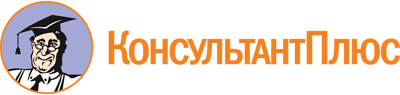 Закон РМ от 08.06.2007 N 54-З
(ред. от 28.04.2023)
"О противодействии коррупции в Республике Мордовия"
(принят ГС РМ 05.06.2007)Документ предоставлен КонсультантПлюс

www.consultant.ru

Дата сохранения: 01.06.2023
 8 июня 2007 годаN 54-ЗСписок изменяющих документов(в ред. Законов РМ от 04.05.2009 N 33-З,от 10.07.2009 N 47-З, от 24.06.2014 N 55-З, от 30.06.2017 N 48-З,от 02.09.2019 N 64-З, от 02.12.2019 N 72-З, от 19.05.2020 N 17-З,от 11.03.2021 N 7-З, от 10.08.2022 N 52-З, от 28.04.2023 N 19-З)Список изменяющих документов(введено Законом РМ от 02.12.2019 N 72-З;в ред. Законов РМ от 19.05.2020 N 17-З, от 10.08.2022 N 52-З)Список изменяющих документов(введено Законом РМ от 19.05.2020 N 17-З)Главе Республики МордовияГлаве Республики МордовияГлаве Республики Мордовия(фамилия, имя, отчество)(фамилия, имя, отчество)(фамилия, имя, отчество)ототот(наименование должности)(наименование должности)(наименование должности)(фамилия, имя, отчество)(фамилия, имя, отчество)(фамилия, имя, отчество)УВЕДОМЛЕНИЕоб участии на безвозмездной основе в управлениинекоммерческой организациейУВЕДОМЛЕНИЕоб участии на безвозмездной основе в управлениинекоммерческой организациейУВЕДОМЛЕНИЕоб участии на безвозмездной основе в управлениинекоммерческой организациейУВЕДОМЛЕНИЕоб участии на безвозмездной основе в управлениинекоммерческой организациейУВЕДОМЛЕНИЕоб участии на безвозмездной основе в управлениинекоммерческой организациейВ соответствии с частью 3.4 статьи 12.1 Федерального закона от 25 декабря 2008 года N 273-ФЗ "О противодействии коррупции" и статьей 12-2 Закона Республики Мордовия от 8 июня 2007 года N 54-З "О противодействии коррупции в Республике Мордовия" уведомляю об участии на безвозмездной основе в управлении некоммерческой организациейВ соответствии с частью 3.4 статьи 12.1 Федерального закона от 25 декабря 2008 года N 273-ФЗ "О противодействии коррупции" и статьей 12-2 Закона Республики Мордовия от 8 июня 2007 года N 54-З "О противодействии коррупции в Республике Мордовия" уведомляю об участии на безвозмездной основе в управлении некоммерческой организациейВ соответствии с частью 3.4 статьи 12.1 Федерального закона от 25 декабря 2008 года N 273-ФЗ "О противодействии коррупции" и статьей 12-2 Закона Республики Мордовия от 8 июня 2007 года N 54-З "О противодействии коррупции в Республике Мордовия" уведомляю об участии на безвозмездной основе в управлении некоммерческой организациейВ соответствии с частью 3.4 статьи 12.1 Федерального закона от 25 декабря 2008 года N 273-ФЗ "О противодействии коррупции" и статьей 12-2 Закона Республики Мордовия от 8 июня 2007 года N 54-З "О противодействии коррупции в Республике Мордовия" уведомляю об участии на безвозмездной основе в управлении некоммерческой организациейВ соответствии с частью 3.4 статьи 12.1 Федерального закона от 25 декабря 2008 года N 273-ФЗ "О противодействии коррупции" и статьей 12-2 Закона Республики Мордовия от 8 июня 2007 года N 54-З "О противодействии коррупции в Республике Мордовия" уведомляю об участии на безвозмездной основе в управлении некоммерческой организацией(указать наименование некоммерческой организации, адрес, виды деятельности)(указать наименование некоммерческой организации, адрес, виды деятельности)(указать наименование некоммерческой организации, адрес, виды деятельности)(указать наименование некоммерческой организации, адрес, виды деятельности)(указать наименование некоммерческой организации, адрес, виды деятельности)в качестве единоличного исполнительного органа (члена коллегиального органа управления) (нужное подчеркнуть).в качестве единоличного исполнительного органа (члена коллегиального органа управления) (нужное подчеркнуть).в качестве единоличного исполнительного органа (члена коллегиального органа управления) (нужное подчеркнуть).в качестве единоличного исполнительного органа (члена коллегиального органа управления) (нужное подчеркнуть).в качестве единоличного исполнительного органа (члена коллегиального органа управления) (нужное подчеркнуть).Выполнение указанной деятельности будет осуществляться в свободное от службы время и не повлечет за собой возникновения конфликта интересов или возможности возникновения конфликта интересов при исполнении служебных обязанностей.При выполнении указанной деятельности обязуюсь соблюдать запреты и ограничения, а также требования, предусмотренные законодательством Российской Федерации и Республики Мордовия.Приложение:Выполнение указанной деятельности будет осуществляться в свободное от службы время и не повлечет за собой возникновения конфликта интересов или возможности возникновения конфликта интересов при исполнении служебных обязанностей.При выполнении указанной деятельности обязуюсь соблюдать запреты и ограничения, а также требования, предусмотренные законодательством Российской Федерации и Республики Мордовия.Приложение:Выполнение указанной деятельности будет осуществляться в свободное от службы время и не повлечет за собой возникновения конфликта интересов или возможности возникновения конфликта интересов при исполнении служебных обязанностей.При выполнении указанной деятельности обязуюсь соблюдать запреты и ограничения, а также требования, предусмотренные законодательством Российской Федерации и Республики Мордовия.Приложение:Выполнение указанной деятельности будет осуществляться в свободное от службы время и не повлечет за собой возникновения конфликта интересов или возможности возникновения конфликта интересов при исполнении служебных обязанностей.При выполнении указанной деятельности обязуюсь соблюдать запреты и ограничения, а также требования, предусмотренные законодательством Российской Федерации и Республики Мордовия.Приложение:Выполнение указанной деятельности будет осуществляться в свободное от службы время и не повлечет за собой возникновения конфликта интересов или возможности возникновения конфликта интересов при исполнении служебных обязанностей.При выполнении указанной деятельности обязуюсь соблюдать запреты и ограничения, а также требования, предусмотренные законодательством Российской Федерации и Республики Мордовия.Приложение:"__" ___________ 20__ г.(подпись)(подпись)(расшифровка подписи)Список изменяющих документов(введено Законом РМ от 19.05.2020 N 17-З)Главе Республики МордовияГлаве Республики МордовияГлаве Республики Мордовия(фамилия, имя, отчество)(фамилия, имя, отчество)(фамилия, имя, отчество)ототот(наименование должности)(наименование должности)(наименование должности)(фамилия, имя, отчество)(фамилия, имя, отчество)(фамилия, имя, отчество)УВЕДОМЛЕНИЕоб участии на безвозмездной основе в управлениинекоммерческой организациейУВЕДОМЛЕНИЕоб участии на безвозмездной основе в управлениинекоммерческой организациейУВЕДОМЛЕНИЕоб участии на безвозмездной основе в управлениинекоммерческой организациейУВЕДОМЛЕНИЕоб участии на безвозмездной основе в управлениинекоммерческой организациейУВЕДОМЛЕНИЕоб участии на безвозмездной основе в управлениинекоммерческой организациейВ соответствии с частью 3.5 статьи 12.1 Федерального закона от 25 декабря 2008 года N 273-ФЗ "О противодействии коррупции" и статьей 12-3 Закона Республики Мордовия от 8 июня 2007 года N 54-З "О противодействии коррупции в Республике Мордовия" уведомляю об участии на безвозмездной основе в управлении некоммерческой организациейВ соответствии с частью 3.5 статьи 12.1 Федерального закона от 25 декабря 2008 года N 273-ФЗ "О противодействии коррупции" и статьей 12-3 Закона Республики Мордовия от 8 июня 2007 года N 54-З "О противодействии коррупции в Республике Мордовия" уведомляю об участии на безвозмездной основе в управлении некоммерческой организациейВ соответствии с частью 3.5 статьи 12.1 Федерального закона от 25 декабря 2008 года N 273-ФЗ "О противодействии коррупции" и статьей 12-3 Закона Республики Мордовия от 8 июня 2007 года N 54-З "О противодействии коррупции в Республике Мордовия" уведомляю об участии на безвозмездной основе в управлении некоммерческой организациейВ соответствии с частью 3.5 статьи 12.1 Федерального закона от 25 декабря 2008 года N 273-ФЗ "О противодействии коррупции" и статьей 12-3 Закона Республики Мордовия от 8 июня 2007 года N 54-З "О противодействии коррупции в Республике Мордовия" уведомляю об участии на безвозмездной основе в управлении некоммерческой организациейВ соответствии с частью 3.5 статьи 12.1 Федерального закона от 25 декабря 2008 года N 273-ФЗ "О противодействии коррупции" и статьей 12-3 Закона Республики Мордовия от 8 июня 2007 года N 54-З "О противодействии коррупции в Республике Мордовия" уведомляю об участии на безвозмездной основе в управлении некоммерческой организацией(указать наименование некоммерческой организации, адрес, виды деятельности)(указать наименование некоммерческой организации, адрес, виды деятельности)(указать наименование некоммерческой организации, адрес, виды деятельности)(указать наименование некоммерческой организации, адрес, виды деятельности)(указать наименование некоммерческой организации, адрес, виды деятельности)в качестве единоличного исполнительного органа (члена коллегиального органа управления) (нужное подчеркнуть).в качестве единоличного исполнительного органа (члена коллегиального органа управления) (нужное подчеркнуть).в качестве единоличного исполнительного органа (члена коллегиального органа управления) (нужное подчеркнуть).в качестве единоличного исполнительного органа (члена коллегиального органа управления) (нужное подчеркнуть).в качестве единоличного исполнительного органа (члена коллегиального органа управления) (нужное подчеркнуть).Выполнение указанной деятельности будет осуществляться в свободное от службы время и не повлечет за собой возникновения конфликта интересов или возможности возникновения конфликта интересов при исполнении служебных обязанностей (полномочий).При выполнении указанной деятельности обязуюсь соблюдать запреты и ограничения, а также требования, предусмотренные законодательством Российской Федерации и Республики Мордовия.Приложение:Выполнение указанной деятельности будет осуществляться в свободное от службы время и не повлечет за собой возникновения конфликта интересов или возможности возникновения конфликта интересов при исполнении служебных обязанностей (полномочий).При выполнении указанной деятельности обязуюсь соблюдать запреты и ограничения, а также требования, предусмотренные законодательством Российской Федерации и Республики Мордовия.Приложение:Выполнение указанной деятельности будет осуществляться в свободное от службы время и не повлечет за собой возникновения конфликта интересов или возможности возникновения конфликта интересов при исполнении служебных обязанностей (полномочий).При выполнении указанной деятельности обязуюсь соблюдать запреты и ограничения, а также требования, предусмотренные законодательством Российской Федерации и Республики Мордовия.Приложение:Выполнение указанной деятельности будет осуществляться в свободное от службы время и не повлечет за собой возникновения конфликта интересов или возможности возникновения конфликта интересов при исполнении служебных обязанностей (полномочий).При выполнении указанной деятельности обязуюсь соблюдать запреты и ограничения, а также требования, предусмотренные законодательством Российской Федерации и Республики Мордовия.Приложение:Выполнение указанной деятельности будет осуществляться в свободное от службы время и не повлечет за собой возникновения конфликта интересов или возможности возникновения конфликта интересов при исполнении служебных обязанностей (полномочий).При выполнении указанной деятельности обязуюсь соблюдать запреты и ограничения, а также требования, предусмотренные законодательством Российской Федерации и Республики Мордовия.Приложение:"__" ___________ 20__ г.(подпись)(подпись)(расшифровка подписи)Список изменяющих документов(введено Законом РМ от 19.05.2020 N 17-З)(наименование должности, инициалы, фамилия представителя нанимателя)(наименование должности, инициалы, фамилия представителя нанимателя)(наименование должности, инициалы, фамилия представителя нанимателя)(наименование должности, инициалы, фамилия представителя нанимателя)(наименование должности, инициалы, фамилия представителя нанимателя)ототототот(наименование должности)(наименование должности)(наименование должности)(наименование должности)(наименование должности)(фамилия, имя, отчество)(фамилия, имя, отчество)(фамилия, имя, отчество)(фамилия, имя, отчество)(фамилия, имя, отчество)ЗАЯВЛЕНИЕо разрешении на участие на безвозмездной основе в управлениинекоммерческой организациейЗАЯВЛЕНИЕо разрешении на участие на безвозмездной основе в управлениинекоммерческой организациейЗАЯВЛЕНИЕо разрешении на участие на безвозмездной основе в управлениинекоммерческой организациейЗАЯВЛЕНИЕо разрешении на участие на безвозмездной основе в управлениинекоммерческой организациейЗАЯВЛЕНИЕо разрешении на участие на безвозмездной основе в управлениинекоммерческой организациейЗАЯВЛЕНИЕо разрешении на участие на безвозмездной основе в управлениинекоммерческой организациейЗАЯВЛЕНИЕо разрешении на участие на безвозмездной основе в управлениинекоммерческой организациейВ соответствии с подпунктом "б" пункта 3 части 1 статьи 14 Федерального закона от 2 марта 2007 года N 25-ФЗ "О муниципальной службе в Российской Федерации" и статьей 12-4 Закона Республики Мордовия от 8 июня 2007 года N 54-З "О противодействии коррупции в Республике Мордовия" прошу разрешить мне участие на безвозмездной основе в управлении некоммерческой организациейВ соответствии с подпунктом "б" пункта 3 части 1 статьи 14 Федерального закона от 2 марта 2007 года N 25-ФЗ "О муниципальной службе в Российской Федерации" и статьей 12-4 Закона Республики Мордовия от 8 июня 2007 года N 54-З "О противодействии коррупции в Республике Мордовия" прошу разрешить мне участие на безвозмездной основе в управлении некоммерческой организациейВ соответствии с подпунктом "б" пункта 3 части 1 статьи 14 Федерального закона от 2 марта 2007 года N 25-ФЗ "О муниципальной службе в Российской Федерации" и статьей 12-4 Закона Республики Мордовия от 8 июня 2007 года N 54-З "О противодействии коррупции в Республике Мордовия" прошу разрешить мне участие на безвозмездной основе в управлении некоммерческой организациейВ соответствии с подпунктом "б" пункта 3 части 1 статьи 14 Федерального закона от 2 марта 2007 года N 25-ФЗ "О муниципальной службе в Российской Федерации" и статьей 12-4 Закона Республики Мордовия от 8 июня 2007 года N 54-З "О противодействии коррупции в Республике Мордовия" прошу разрешить мне участие на безвозмездной основе в управлении некоммерческой организациейВ соответствии с подпунктом "б" пункта 3 части 1 статьи 14 Федерального закона от 2 марта 2007 года N 25-ФЗ "О муниципальной службе в Российской Федерации" и статьей 12-4 Закона Республики Мордовия от 8 июня 2007 года N 54-З "О противодействии коррупции в Республике Мордовия" прошу разрешить мне участие на безвозмездной основе в управлении некоммерческой организациейВ соответствии с подпунктом "б" пункта 3 части 1 статьи 14 Федерального закона от 2 марта 2007 года N 25-ФЗ "О муниципальной службе в Российской Федерации" и статьей 12-4 Закона Республики Мордовия от 8 июня 2007 года N 54-З "О противодействии коррупции в Республике Мордовия" прошу разрешить мне участие на безвозмездной основе в управлении некоммерческой организациейВ соответствии с подпунктом "б" пункта 3 части 1 статьи 14 Федерального закона от 2 марта 2007 года N 25-ФЗ "О муниципальной службе в Российской Федерации" и статьей 12-4 Закона Республики Мордовия от 8 июня 2007 года N 54-З "О противодействии коррупции в Республике Мордовия" прошу разрешить мне участие на безвозмездной основе в управлении некоммерческой организацией(указать наименование некоммерческой организации, адрес, виды деятельности)(указать наименование некоммерческой организации, адрес, виды деятельности)(указать наименование некоммерческой организации, адрес, виды деятельности)(указать наименование некоммерческой организации, адрес, виды деятельности)(указать наименование некоммерческой организации, адрес, виды деятельности)(указать наименование некоммерческой организации, адрес, виды деятельности)(указать наименование некоммерческой организации, адрес, виды деятельности)в качестве единоличного исполнительного органа (члена коллегиального органа управления) (нужное подчеркнуть).в качестве единоличного исполнительного органа (члена коллегиального органа управления) (нужное подчеркнуть).в качестве единоличного исполнительного органа (члена коллегиального органа управления) (нужное подчеркнуть).в качестве единоличного исполнительного органа (члена коллегиального органа управления) (нужное подчеркнуть).в качестве единоличного исполнительного органа (члена коллегиального органа управления) (нужное подчеркнуть).в качестве единоличного исполнительного органа (члена коллегиального органа управления) (нужное подчеркнуть).в качестве единоличного исполнительного органа (члена коллегиального органа управления) (нужное подчеркнуть).Выполнение указанной деятельности будет осуществляться в свободное от службы время и не повлечет за собой возникновения конфликта интересов или возможности возникновения конфликта интересов при исполнении служебных обязанностей.При выполнении указанной деятельности обязуюсь соблюдать требования, предусмотренные статьями 13 и 14 Федерального закона от 2 марта 2007 года N 25-ФЗ "О муниципальной службе в Российской Федерации".Приложение:Выполнение указанной деятельности будет осуществляться в свободное от службы время и не повлечет за собой возникновения конфликта интересов или возможности возникновения конфликта интересов при исполнении служебных обязанностей.При выполнении указанной деятельности обязуюсь соблюдать требования, предусмотренные статьями 13 и 14 Федерального закона от 2 марта 2007 года N 25-ФЗ "О муниципальной службе в Российской Федерации".Приложение:Выполнение указанной деятельности будет осуществляться в свободное от службы время и не повлечет за собой возникновения конфликта интересов или возможности возникновения конфликта интересов при исполнении служебных обязанностей.При выполнении указанной деятельности обязуюсь соблюдать требования, предусмотренные статьями 13 и 14 Федерального закона от 2 марта 2007 года N 25-ФЗ "О муниципальной службе в Российской Федерации".Приложение:Выполнение указанной деятельности будет осуществляться в свободное от службы время и не повлечет за собой возникновения конфликта интересов или возможности возникновения конфликта интересов при исполнении служебных обязанностей.При выполнении указанной деятельности обязуюсь соблюдать требования, предусмотренные статьями 13 и 14 Федерального закона от 2 марта 2007 года N 25-ФЗ "О муниципальной службе в Российской Федерации".Приложение:Выполнение указанной деятельности будет осуществляться в свободное от службы время и не повлечет за собой возникновения конфликта интересов или возможности возникновения конфликта интересов при исполнении служебных обязанностей.При выполнении указанной деятельности обязуюсь соблюдать требования, предусмотренные статьями 13 и 14 Федерального закона от 2 марта 2007 года N 25-ФЗ "О муниципальной службе в Российской Федерации".Приложение:Выполнение указанной деятельности будет осуществляться в свободное от службы время и не повлечет за собой возникновения конфликта интересов или возможности возникновения конфликта интересов при исполнении служебных обязанностей.При выполнении указанной деятельности обязуюсь соблюдать требования, предусмотренные статьями 13 и 14 Федерального закона от 2 марта 2007 года N 25-ФЗ "О муниципальной службе в Российской Федерации".Приложение:Выполнение указанной деятельности будет осуществляться в свободное от службы время и не повлечет за собой возникновения конфликта интересов или возможности возникновения конфликта интересов при исполнении служебных обязанностей.При выполнении указанной деятельности обязуюсь соблюдать требования, предусмотренные статьями 13 и 14 Федерального закона от 2 марта 2007 года N 25-ФЗ "О муниципальной службе в Российской Федерации".Приложение:"__" ___________ 20__ г.(подпись)(подпись)(подпись)(подпись)(расшифровка подписи)Ознакомлен(а),Ознакомлен(а),Ознакомлен(а),Ознакомлен(а),Ознакомлен(а),Ознакомлен(а),Ознакомлен(а),(мнение непосредственного руководителя структурного подразделения о наличии возможности возникновения конфликта интересов при исполнении служебных обязанностей в случае участия муниципального служащего на безвозмездной основе в управлении некоммерческой организацией)(мнение непосредственного руководителя структурного подразделения о наличии возможности возникновения конфликта интересов при исполнении служебных обязанностей в случае участия муниципального служащего на безвозмездной основе в управлении некоммерческой организацией)(мнение непосредственного руководителя структурного подразделения о наличии возможности возникновения конфликта интересов при исполнении служебных обязанностей в случае участия муниципального служащего на безвозмездной основе в управлении некоммерческой организацией)(мнение непосредственного руководителя структурного подразделения о наличии возможности возникновения конфликта интересов при исполнении служебных обязанностей в случае участия муниципального служащего на безвозмездной основе в управлении некоммерческой организацией)(мнение непосредственного руководителя структурного подразделения о наличии возможности возникновения конфликта интересов при исполнении служебных обязанностей в случае участия муниципального служащего на безвозмездной основе в управлении некоммерческой организацией)(мнение непосредственного руководителя структурного подразделения о наличии возможности возникновения конфликта интересов при исполнении служебных обязанностей в случае участия муниципального служащего на безвозмездной основе в управлении некоммерческой организацией)(мнение непосредственного руководителя структурного подразделения о наличии возможности возникновения конфликта интересов при исполнении служебных обязанностей в случае участия муниципального служащего на безвозмездной основе в управлении некоммерческой организацией)(наименование должности, фамилия, имя, отчество руководителя структурного подразделения)(наименование должности, фамилия, имя, отчество руководителя структурного подразделения)(наименование должности, фамилия, имя, отчество руководителя структурного подразделения)(подпись, дата)(подпись, дата)(подпись, дата)Список изменяющих документов(введено Законом РМ от 28.04.2023 N 19-З)Начат "__" _______________ 20__ г.Окончен "__" _______________ 20__ г.На ___________ листах.N п/пРегистрационный номерДата и время регистрации уведомленияФамилия, имя отчество (при наличии), должность лица, замещающего государственную должность Республики Мордовия, представившего уведомлениеКраткое содержание уведомленияФамилия, инициалы и подпись лица, принявшего уведомлениеОтметка о получении лицом, замещающим государственную должность Республики Мордовия, копии представленного им уведомления (копию получил, подпись) либо о направлении копии уведомления посредством почтовой связиСведения о проведенной проверке и ее результатахСведения о принятом решенииПримечание12345678910